罗伯特·劳特纳(Robert Lautner)作者简介：1970年，罗伯特·劳特纳(Robert Lautner)出生于米德尔塞克斯郡。成为作家之前，他有间自己的漫画店，也曾买卖葡萄酒，担任摄影顾问和招聘顾问。他现在与妻子和孩子住在彭布罗克郡海岸的一间木屋里。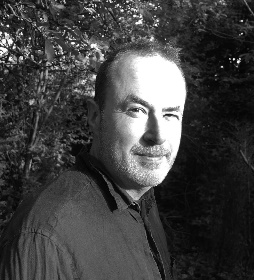 罗伯特著有《清算之路》（the Road to Reckoning）和《绘图员》（the Draughtsman），前者是西蒙·梅奥读书俱乐部（Simon Mayo Book Club）的最佳图书，后者入围沃尔特·斯科特历史小说奖（Walter Scott Prize for Historical Fiction）。《昆特》是他的第三部小说。中文书名：《昆特》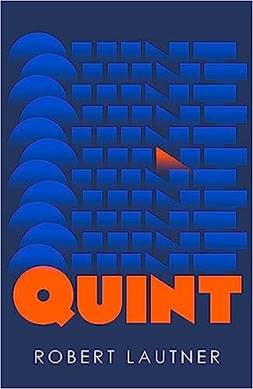 英文书名：QUINT作    者：Robert Lautner出 版 社：Borough Press/HarperCollins代理公司：United Agents/ANA/Conor页    数：288页出版时间：2024年2月代理地区：中国大陆、台湾审读资料：电子稿类    型：文学小说·《泰晤士报》2月最佳历史小说内容简介：1945年7月30日，距离第二次世界大战结束仅有几周，美国海军所属印第安纳波利斯号巡洋舰被日军鱼雷击沉，熊熊烈火燃烧，300名水兵与舰同沉，900人跳船逃生。一望无垠的太平洋水面，水兵们成群结队地漂流，但在海浪下，为沉船所吸引，几千条鲨鱼从数英里外赶来——五天后，水兵们最终获救，只有317人幸存。昆特就是侥幸生还的水兵之一。这个爱尔兰人酗酒、生性好斗。就像麦尔维尔笔下的亚哈船长一样，昆特历经风雨，变得愈加坚强。战后，昆特经营钓鱼许可证，颁发给周末游客和大学生们。妻子死于肺炎后，他醉醺醺地在全国各地横冲直撞，决心重新加入海军。但他也为自己的莽撞行为付出了代价：一次徒手搏斗中，他的手臂受伤骨折。昆特回到了他唯一擅长的领域：船和大海。这一次，他下的赌注要高得多，因为他心中只有一个猎物，那就是大洋捕食者的最顶端：大白鲨。昆特的故事开始并结束于恐惧，探讨了恐怖事件持续一生的阴影，以及对一个人命运的深刻影响用一句古老的话来说，我们的主角昆特是一个“单细胞生物”，而且是单纯到完美的那种。谈及角色构建的灵感来源，必然受到了著名影片《大白鲨》的影响，尤其是罗伯特·萧(Robert Shaw)那长达三分半的独白。这个沉浸式的故事让我们感到身临其境，辅之以精简而深刻的雄辩。小说语言是如此自信，描绘的人生与世界是如此真实而详细。这部小说，和所有伟大的作品一样，探讨了很多故事，但吸引我们的是其中一个中心主题：一个年轻人如何用自己剩下的全部人生面对难以言语的毁灭性创伤？这部小说关于力量和无能。关于如何通过移情和遗忘尽可能地简化生活，哪怕只有几个小时。谈及此书，作者表示：“不完全是复仇，更多的是宣泄。我认为大多数人，至少在某个特定时刻，大多数人都会发现自己被生活压倒，而我认为年轻人基本都会为此感到害怕……我想审视战争，探索失去，还有年轻力壮者意识到自己无法改变任何事情时，内心产生的不确定性，哪怕他们确实可以做一些非凡事情，虽然他人不会在乎，但完全可以改变自己。”Borough Press的编辑苏西·杜尔(Suzie Doore)写道：“如此生动，如此发自内心。实话实说，这是我多年来所读过最好的小说。”作为代理人：斯皮尔伯格的《大白鲨》几乎是同年阴影的代名词（至少第一部是），除了那噩梦般的人鲨搏斗，影片所塑造的角色也令观众印象深刻，那个初见不是很讨喜的职业猎鲨人昆特船长，虽然最终葬身鲨腹，但他关于印第安纳波利斯号灾难的独白在我脑海中回荡了很久。读到这本书时，昆特船长的独白再度响起，他的自信和毫不掩饰的强大力量喷薄而出，他叙述的声音有一种独特韵律，令我沉醉其中。小说的主题非常传统，涉及男性气质、年轻人的生存、战争所带来的难以言表的创伤，以及力量与无助，让我想起海明威。而当作者投入到惊心动魄的动作场面时，文字表现力令人拍案叫绝。你已经知道了昆特的结局，现在让我们看看他人生故事的起点。媒体评价：“这部小说绝不仅仅是炒冷饭的噱头——它深刻描绘了因战争和暴力而错位的人生。”——《泰晤士报》“劳特纳是2024年的文学奇迹之一。突如其来、未经雕琢的片段再现得如此完美，以至于角色几乎在我们耳边低语......这部小说是一场不可思议的凯旋。”——《爱尔兰独立报》《清算之路》书评：“这是一部激动人心、暴力而危险的老式故事，也是人道而感人的。”——《泰晤士报》“这是英国作家劳特纳的第一部曲折而扣人心弦的小说……这是一部稳健的处女作。”——《柯克斯》“这部小说让我既惊讶又高兴：它肯定会让罗伯特·劳特纳成为一位一流的小说家。”——西蒙·温彻斯特(Simon Winchester)中文书名：《清算之路》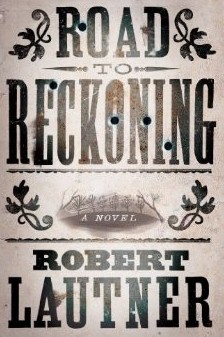 英文书名：Road to Reckoning	作    者：Robert Lautner 出 版 社：Touchstone代理公司：United Agents/ANA/Conor页    数：256页出版时间：2014年2月代理地区：中国大陆、台湾审读资料：电子稿类    型：惊悚悬疑·致《大地惊雷》（True Grit）的读者们内容简介：这是一部内容紧凑，情节发展迅速且文字精美的犯罪小说，以十八世纪宾西法尼亚作为故事背景， 扼要重述了一个英勇的年轻小伙子与一个粗鲁的前突击队员之间，在一起复仇的过程中,建立起的不甚协调的友谊。事是由纽约的托马斯·沃克叙述的，他回顾了12岁那一年，第一次远离家乡，跨越了19世纪30年代的宾夕法尼亚州的旅行，还有旅途上改变了他一生的种种事件。托马斯·沃克（Thomas Walker）已经12岁了，却从没离开过纽约。他的父亲是一个旅行推销员，带着小托马斯，靠贩卖塞缪尔·柯尔特（Samuel Colt）的新发明“改装旋转枪”赚钱。而即便是这世界上第一个真正意义上的左轮手枪也不能拯救他们于危难之中，这趟旅途本该是一次冒险，不料很快便成了一场噩梦。他的父亲被杀后，托马斯不得不依靠自己的智慧、勇气与决断力，再加上一把柯尔特左轮手枪的木制复制品来保护自己。幸运的是，与性情乖戾的前突击队员亨利·斯坦兹（Henry Stands）的邂逅为他带了一段不可思议的伙伴关系，两人一起踏上了危险的复仇之旅——就看他们能否逃过潜行于各条小径，河流与公路的小偷们的魔掌。这个简单，典雅又能引起情感共鸣的故事，本着《兄弟姐妹》（The Sisters Brothers）与《大地惊雷》精神，透过一个男孩的视角，传递了失去父亲的痛苦；本书还向读者展示了“左轮手枪的诞生是如何改变美国的暴力行为”这样一段精彩的历史。《清算之路》（Road to Reckoning）给我们提供了一次窥探美国西部历史与一个向往爱的男孩的心灵的机会。本书讲述了一个国家，尤其是一个男孩的生活转变的时刻。而在一个更普遍的层次上，《清算之路》讲的就是父亲与儿子。它是一个惊悚故事，冷酷无情却也真诚动人。它仿佛是“《冷山》（Cold Mountain）碰上《大地惊雷》，好像是科恩兄弟重塑的一般”—— 而小说中具备的些许典雅也能令人联想到科马克·麦卡锡（Cormac McCarthy）早期的小说。媒体评价：“精心描绘的早期先驱美国的景致与一部小说，一个凄惨而细腻微妙的故事碰撞出来的朴实无华的成就，只给我留下了惊奇与高兴，这个故事定能让罗伯特·劳特纳成为初出茅庐的作家。”----西蒙·温彻斯特（Simon Winchester），《统一全国的人们》（The Men Who United the States）与《教授与疯子》（The Professor and the Madman）的作者“很精彩，小说讲述了一个年轻男孩在自己的父亲被杀后逐渐成为了真正的男人，以及塞缪尔·柯尔特上校发明的左轮手枪，相关的销售，以及它如何改变了西部。喜爱《大地惊雷》的朋友们会喜欢这部小说。”----迈克尔·科达（Michael Korda），《英雄》（Hero）作者“我喜欢它。Robert Lautner写了一本引人入胜、富有诗意的书，其精确性和用心给人留下了深刻的印象。他用令人沮丧和安慰的散文描述了暴力给个人和社会留下的污点，他塑造了在书结束后很久仍留在记忆中的人物。在他们的关系中，我读到了希望荣誉：一个男孩在寻找父亲，一个男人在内心找到父亲。他们穿越19世纪美国野蛮边疆的旅程是一段残酷而美丽的旅程，到最后，我逐渐爱上了他们两人，因为他们在一个由泥土和子弹锻造的世界里顽强地坚守着自己更好的本性。”----斯蒂芬·克尔曼(Stephen Kelman)感谢您的阅读！请将反馈信息发至：版权负责人Email：Rights@nurnberg.com.cn安德鲁·纳伯格联合国际有限公司北京代表处北京市海淀区中关村大街甲59号中国人民大学文化大厦1705室, 邮编：100872电话：010-82504106, 传真：010-82504200公司网址：http://www.nurnberg.com.cn书目下载：http://www.nurnberg.com.cn/booklist_zh/list.aspx书讯浏览：http://www.nurnberg.com.cn/book/book.aspx视频推荐：http://www.nurnberg.com.cn/video/video.aspx豆瓣小站：http://site.douban.com/110577/新浪微博：安德鲁纳伯格公司的微博_微博 (weibo.com)微信订阅号：ANABJ2002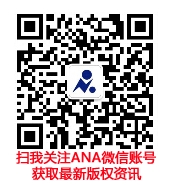 